Guide de rentrée 2023-2024Quelques renseignements pratiques…Quelques règlesEquipes éducative et pédagogique, P.O.Adresses mails professionnellesHorairesComptes de l’école/de l’APLocation de l’écoleLes éphéméridesLe calendrier 2023-2024 Extraits du Règlement (ROI)Votre rôle de parentVous êtes les premiers modèles pour vos enfants ! Soyez-en conscients.  Chacun de vos gestes, de vos paroles, de vos attitudes sont recopiés à l’identique.Pensez à respecter l’environnement qui vous entoure et le code de la route, pensez à réfléchir au poids de vos mots dans vos échanges oraux ou écrits avec l’école. Gardons une cohérence entre la maison et l’école, ainsi qu’un respect de chacun.  Cela facilitera tellement les choses.Gardez aussi en tête que votre enfant, via l’école, sort de sa cellule familiale pour vivre dans une petite société.  Les règles y sont adaptées pour assurer une sécurité et un bien-être général.  Les règles et contraintes sont les mêmes pour tous.  Elles aident à grandir et à se préparer à devenir des citoyens épanouis, responsables et solidaires. Enfin, communiquez avec l’école.  Ce qui n’est pas dit ne peut être entendu.Venez vers nous, directement.  N’attendez pas si quelque chose vous pose question.  Il y a toujours plusieurs aspects à un problème, plusieurs points de vue. Veillons à les faire dialoguer pour préserver la confiance et une collaboration positive et sereine.Quelques règles Entrées et sortiesAucune sortie de l’école n’est autorisée pendant les heures de classe sans accord de la direction.A la fin des cours, l’enfant peut quitter l’école si une personne connue l’attend à la grille, ou s’il est muni d’un document signé par la personne responsable qui l’autorise à emprunter le chemin le plus court jusqu’à son domicile ou à accompagner une autre personne.Le parking, à partir du kot à vélos, est réservé exclusivement aux équipes scolaires de 8h à 16h30.  Durant cette période, il est interdit de s’y garer ou même d’y déposer rapidement son enfant.  De même, il est interdit aux enfants d’y jouer entre les voitures du personnel.Les parents ne sont pas autorisés à rentrer dans les bâtiments, sauf autorisation préalable.Par contre, vous êtes les bienvenus sur la cour de récréation, rue du Couvent, matin et soir, pour venir à la rencontre des enseignants ou aider votre enfant à déposer/récupérer ses affaires.Il est important de ne pas y rester trop longtemps pour faciliter le travail des accueillantes.Pensez à prévoir un goûter si votre enfant reste au-delà de 16h. (Goûter à 15h40).Journal de classe, farde d’avis et de travaux à domicileNous insistons pour que les journaux de classe, les fardes d’avis soient vus, signés et classés tous les jours. Ainsi qu’une vérification des travaux à domicile soit effectuée.Les fardes de travaux des maternelles ou les grosses fardes et les sacs de gym. des primaires doivent directement revenir après les congés.En cas d’absencePour tous-	Les absences doivent être communiquées par mail ou coup de téléphone à l'école le plus rapidement possible, surtout si l'enfant souffre d'une maladie contagieuse.- 	Si l'enfant est inscrit au repas chaud, il faut le préciser dans la communication à l'école afin de décommander les repas à partir du 2e jour d'absence.  Sans cet avis spécifique, les repas ne seront pas décommandés et seront donc facturés comme prévu. Le bureau doit être prévenu avant 10h pour annuler le repas du lendemain et des jours suivants si besoin.En primaire-	L'élève est soumis à l'obligation scolaire dès l'âge de 5 ans. Il est tenu d'être présent du début à la fin des cours, durant toute l'année scolaire.  Tout élève en retard devra présenter un motif valable.  De même, toute demande de sortie avant la fin des cours doit être justifiée par une note écrite.-	Aucune absence n'est admise sauf cas de force majeure (maladie de l'élève, décès ou autres circonstances exceptionnelles).-	Tout retard ou absence sera évalué par le chef d'école qui en appréciera le bien-fondé ou non.-	Pour les absences de plus de trois jours, la rentrée d'un certificat médical est obligatoire.-      A partir du neuvième demi-jour d'absence sur l'année scolaire en cours, injustifié ou déclaré non acceptable par le chef d'école, la situation sera signalée au Service du contrôle de l'obligation scolaire.Nous comptons sur les parents pour aider leur(s) enfant(s) à mettre ces règles de vie communes en application. Veillons à une collaboration efficace et cohérente !Merci d’informer de ce règlement tout autre adulte à qui vous confieriez la charge de vos enfants.Equipes éducative et pédagogique, P.O.L’équipe éducativeAccueillantes : 			      Mmes Marianne et SylvieL’équipe pédagogiqueAcc./M1 : 				      Mme Cécile  M2/M3 :                                      	      Mme Noémie et Mme MaïtéPuéricultrice : 				      Mme Laura Psychomotricienne : 			      Mme LaurenceP1						    Mme ValérieP2 : 					      Mmes Christelle et Thérèse P3/P4 A :  				      Mme Sandrine et Mme LucieP3/P4 B :				      Mme MarineP5/P6 : 					      Mme Laurence Education physique : 			      Mr Mathieu et Mr Sébastien Néerlandais : 				      Mme Lieve Direction Mme Lucie Cuyx     Membres du Pouvoir OrganisateurPrésidente : Brigitte PensisTrésorier : Pierre AnciauxSecrétaire : Léon-Hubert Oldenhove de GuertechinMembres effectifs : Agnès Van Zeebroeck, Eric Bothy et Vincent WautersAdresses mails professionnellesVoici les adresses mails du personnel de l’école ; elles permettront une communication plus directe entre les membres du personnel et les parents, pour tous les détails pratiques de la vie quotidienne scolaire.  Afin de respecter la vie privée de chacun, elles ne seront plus relevées entre 18h00 et 8h00, ni les week-ends ou vacances.Ces boîtes mails sont à utiliser en « bon père de famille », dans le respect de chacun et uniquement pour une communication importante.Autrement dit, elles ne serviront pas à gérer les anniversaires/rendez-vous privés ou à redemander un devoir oublié ! Pour cela, vous avez le bottin des familles à disposition. La boîte mail centrale reste la boîte privilégiée pour la gestion des absences, inscriptions aux services, organisation globale, etc.HorairesLes cours se donnent de 8h40 à 12h30 et de 13h40 à 15h25. Nous insistons sur le respect de ces horaires, en maternelle comme en primaire ! En arrivant en retard, l’enfant dérange l’enseignant et le groupe classe dans le lancement de la 1ère activité, se sent mal à l’aise et a raté un démarrage en douceur, ainsi qu’une série d’informations.*Les accueils et les premières maternelles sont en sieste à partir de 12h30.**Le mercredi après-midi l’école est fermée à 13h10.Nous collaborons avec l’école communale de Néthen qui organise sur son site la garderie du mercredi après-midi jusqu’à 18h00.Comptes de l’école/de l’AP :Pour toutes vos factures – compte de l’école : BE34 0018 5560 9390(Pour les événements particuliers – compte de l’AP : BE22 0016 1254 2447)Location de l’école
Nous vous informons que l'école peut être louée pour vos événements 
familiaux ou activités diverses. 
En plus de la salle, de la cuisine et du jardin clôturé, vous 
avez également accès à de la vaisselle et du mobilier pour pratiquement 
100 personnes. La cuisine contient un grand frigo, un petit surgélateur, des plaques électriques, un four et un lave-vaisselle. 
Vous pouvez passer par le mail de l'école pour toutes informations et réservations. Les éphéméridesSJB Néthen - Calendrier de l’année 2023/2024A noter dans vos agendas…28/08 : C’est la rentrée !04/09 : Reprise des repas chauds/potage04/09 : Réunion de rentrée pour tous les parents de P3/4 A et B05/09 : Réunion de rentrée pour tous les parents de maternelles, P1, P2, P5/6 Du 11 au 13/09 : Classes vertes de M2 à P627/09 : Congé ! Fête de la Communauté française. (Pas de garderie)02/10 : Bulletin 0 en primaire (comportement)06 octobre : Cheese and Wine, Soirée organisée au profit de l’écoleDu 23/10 au 05/11 : Congé d’automne11/11 : Armistice dans le village 12/11 : Brocante organisée par l’AP28/11 : Bulletin 1 en primaire01/12 : Réunions individuelles en maternelle et primaire de 13h à 19h19 décembre : Veillée de Noël (en soirée pour toutes les familles)Du 23/12 au 07/01/2023 : Vacances de Noël15/02 : Bulletin 2 en primaire17 février : Quiz musical, Soirée organisée au profit de l’école13/02 : Mardi gras (congé sans garderie)Du 24/02 au 10/03 : Congé de détente01/04 : Pâques : congéDu 27/04 au 12/05 : Congé de printemps 22/05 : Pentecôte : congé01 juin : Fête de l’école !!!Du 24 au 28/06 : CEB en P604/07 : Réunions individuelles en maternelle et primaire de 9h à 17h             + Cérémonie des diplômes en 3ème maternelle et 6ème primaire05/07 : Dernier jour d’école26/08 : Nouvelle année Direction, secrétariat et comptabilité Acc./M1 :  Mme Cécile  M2/M3 : Mme Noémie               Mme Maïté                                                                                 Puéricultrice : Mme Laura VPsychomotricienne : Mme Laurence V.P1 : Mme Valérie P2 : Mme Christelle       Mme Thérèse                              P3/P4 A : Mme Sandrine P3/P4 B : Mme Marine			   P5/P6 : Mme Laurence P.	Education physique : Mr Mathieu                                  Mr Sébastien 		Néerlandais : Mme Lieve     info@ecolenethen.be       cecile.kints@ecolenethen.be   noemie.quintin@ecolenethen.bemaite.arteagadavila@ecolenethen.belaura.vanderlinden@ecolenethen.be laurence.verse@ecolenethen.be    valerie.sluysmans@ecolenethen.bechristelle.collard@ecolenethen.betherese.muller@ecolenethen.besandrine.couteaux@ecolenethen.be marine.lieutenant@ecolenethen.be laurence.pauwels@ecolenethen.be     mathieu.lenaerts@ecolenethen.be sebastien.borsus@ecolenethen.believe.longin@ecolenethen.beDe 7h à 7h40Garderie payanteDe 7h40 à 8h40Garderie gratuiteA 8h30 précisesDépart du rang des P3/P4De 8h40 à 10h25CoursDe 10h25 à 10h45RécréationDe 10h45 à 12h00                              De 10h45 à 12h30Cours pour les maternelles *          Cours pour les primairesA 12h10Attention : mercredi fin des coursDe 13h40 à 15h25Cours **De 15h25 à 16h25Garderie gratuiteDe 16h25 à 18h00Garderie payanteRentrée scolaireLundi 28 août 2023Fête de la Communauté FrançaiseMercredi 27 septembre Congé d’automne (Toussaint)Du lundi 23 octobre au Vendredi 03 novembre Commémoration du 11 novembreSamedi 11 novembre Vacances d’hiver(Noël)Du lundi 25 décembre au vendredi 05 janvier 2024Congé de détente (Carnaval)Du lundi 26 février Au vendredi 08 mars Lundi de PâquesLundi 1er avril Vacances de printemps(Pâques)AscensionDu lundi 29 avril au vendredi 10 maiJeudi 09 maiPentecôteLundi 20 mai Les vacances d’été débutent leLundi 08 juillet Reprise de l’année scolaire Lundi 26 août 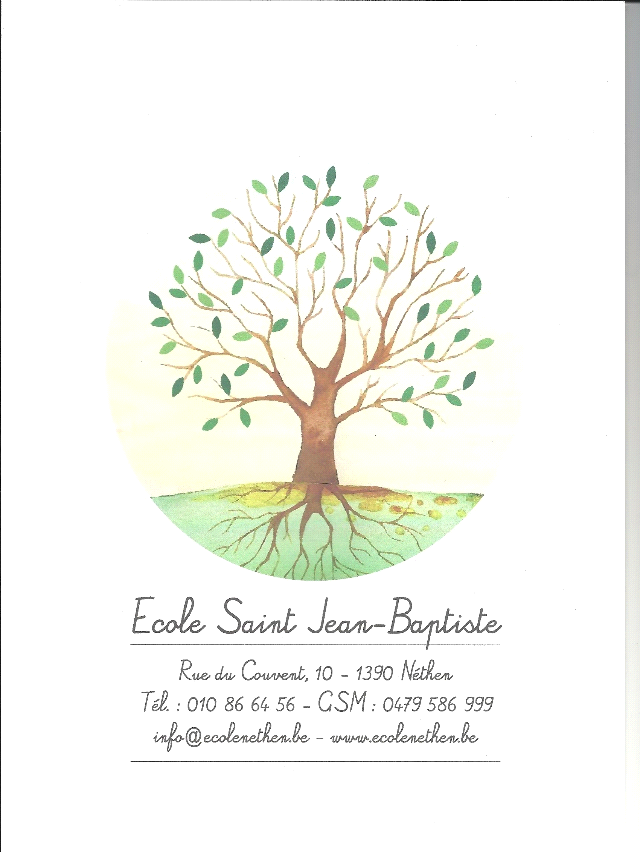 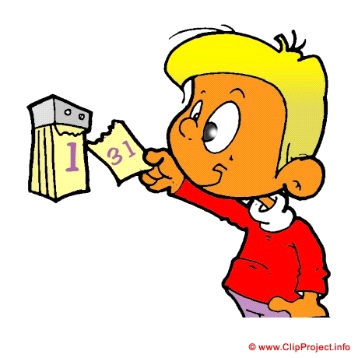 